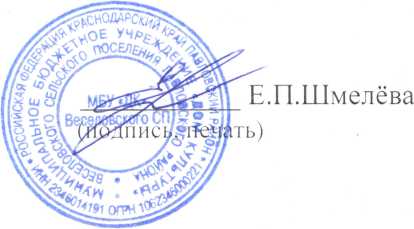  РЕЖИМ РАБОТЫ КРУЖКОВ И КЛУБОВ ПО ИНТЕРЕСАМ МБУ «ДК» ВЕСЕЛОВСКОГО СП       на июнь 2019г.                                                                                                                    ВНИМАНИЕ!!! РЕЖИМ РАБОТЫ ДАН БЕЗ УЧЁТА ТРУДОВЫХ ОТПУСКОВ СОТРУДНИКОВ.				               ГРАФИК ОТПУСКОВ СОТРУДНИКОВ НА ИЮНЬ 2019г.Шмелёва Елена Петровна  с 17.06. 2019 г. по 28.07 2019 г. включительно.Тарасенко Елена Владимировна- с 17.06. 2019 г. по 28 07.2019 г. включительноНазвания кружка (клуба по интересам)        Время проведенияФ.И.О. руководителяконтактный телефонЖенская вокальная группа«Отрада»ПонедельникСреда	               с 13.30. до 14.30.ПятницаТарасенко Елена Владимировна            89186763615Детская вокальная группа«Весёлые нотки»ПонедельникЧетверг            с 16.00. до 17.00.Тарасенко Елена Владимировна            89186763615Детская вокальная группа«Алые паруса»ВторникПятница           с 16.00.до 17.00.Тарасенко Елена Владимировна            89186763615Детская вокальная группа  «Лим-по-по»ВторникЧетверг            с 14.00. до 15.00.Тарасенко Елена Владимировна            89186763615Кружок  вокальногопенияПодготовительная группа танцевального коллектива «Подсолнушки»ПонедельникВторник           Четверг             с 15.00. до 16.00.ПятницаПонедельникЧетверг            с 9.30.до 11.00.         Тарасенко Елена Владимировна            89186763615Шишакова Елена Сергеевна         89618579122Театральный кружокРежим репетиций с учётом творческого процессаШмелёва Елена Петровна89054383579Спортивный  клуб «Улыбка»Вторник          с 15.00.-16.00Среда          с 14.45. до 17.00.                        Спорт зал МКОУ СОШ № 5Четверг       с 16.00. до 17.00.Понедельник с 16.00. до 17.00.   Пятница       с 15.00. до 17.00.        Шишакова Елена Сергеевна         89618579122Группа «Здоровье» Юношеский клуб «Ровесник»Понедельник    с 8.00. до 9.30                           с 17.00. до 18.00.Четверг              с 8.30. до 9.30.                           с 17.00. до 18.00.1 раз в месяц по согласованиюШишакова Елена Сергеевна         89618579122Петрусенко Ирина Николаевна	89180443785Детский клуб «Почемучки»1 раз в месяц по согласованию Петрусенко Ирина Николаевна	89180443785Клуб для людей с ограниченными возможностями «Преодоление»1 раз в месяц по согласованию с участниками клубаПетрусенко Ирина Николаевна	89180443785Молодёжный клуб «Молодёжный проспект»3 раза  в месяц по согласованию Образцова Ирина Николаевна	89604771115Клуб для старшего поколения«Неторопливая беседа»1 раз в месяц по согласованию с участниками клубаПетрусенко Ирина Николаевна	89180443785